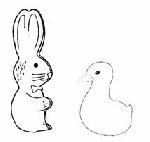 РАЗМИНКА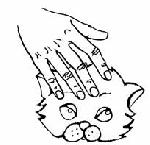 ПОГЛАДИМ КОТЕНКА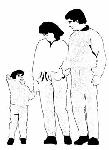 Моя семья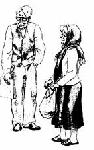 Наш малыш— Киса, кисонька, кисуля! — Позвала котенка Юля.— Не спеши домой, постой! — И погладила рукой.Одной, затем другой рукой сделать расслабляющие упражнения для пальцев.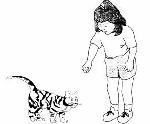 Ты, утенок, не пищи! Лучше маму поищи.Сжимать в кулачки и разжимать пальцы сразу двух рук. Можно использовать резиновые игрушки.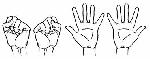 Этот пальчик — дедушка, Этот пальчик — бабушка, Этот пальчик — папочка, Этот пальчик — мамочка, Этот пальчик — наш малыш.Согнуть пальцы в кулачок, затем по очереди разгибать их, начиная с большого пальца.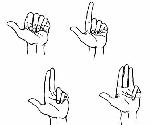 Вот дедушка,Вот бабушка, Вот папочка, Вот мамочка, Вот деточка моя, А вот и вся семья. (Ф. Фребель)Поочередно пригибать пальчики к ладошке, начиная с большого, а со слов «А вот и вся семья» второй рукой охватывать весь кулачок.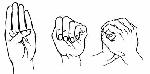 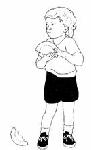 шалун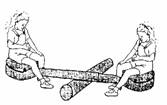 качели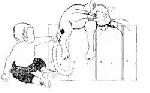 кисточка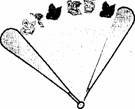 веерЗадрожали ветви елей. Мы в восторге от качелей. Мы летаем вверх и вниз, Вместе с нами веселись. (Т. Сикачева)Упражнение выполнять вначале правой, затем левой рукой, а далее — двумя руками.От запястья кисти рук с прямыми сомкнутыми пальцами поднимать вверх, а затем, слегка согнув пальцы, мягко опускать вниз.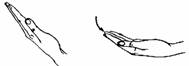 Наша Маша варила кашу.Кашу сварила, малышей кормила:Этому дала,Этому дала,Этому дала,Этому дала,А этому не дала.Он много шалил.Свою тарелку разбил.На первые две строчки чертить пальцем круги по ладошке.На следующие четыре строчки загибать пальцы с приговариванием соответствующих слов. Со словами седьмой строчки пальцами другой руки брать мизинчик и слегка покачивать.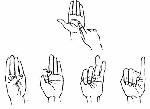 Солнце светит очень ярко, И ребятам стало жарко. Достаем красивый веер — Пусть прохладою повеет. (Т. Сикачева)Соединить прямые пальцы рук. Расслабить руки от локтя, превратив их в большой веер, который обмахивает лицо ветерком.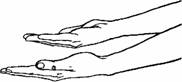 Мягкой кисточкой покрашу Стульчик, стол и кошку Машу.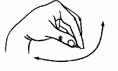 Соединить все подушечки пальцев руки и движениями пальцев и запястья раскачивать кисть справа налево и наоборот. Вправо — пальцы раздвигать. Влево — мягко соединять подушечки пальцев.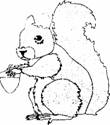 БЕЛКАДЕТКИ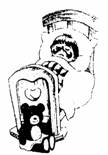 ВСТАЛИ ПАЛЬЧИКИНА РАБОТУРаз-два-три-четыре-пять! Будем пальчики считать —Крепкие, дружные, Все такие нужные...(3. Александрова)Поднять кисть правой (левой) руки вверх, широко раздвинуть пальцы. Поочередно сгибать их в кулачок, начиная с большого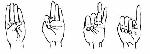 Тише, тише, не шумите, Наших деток не будите! Птички станут щебетать, Будут пальчики вставать.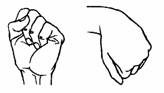 Раскачивать кулачок вверх-вниз по ритмике стихотворных строк, а на слово «вставать» — открыть кулачок, широко раздвинув пальцы. Упражнение выполнять вначале одной рукой, затем — второй, а в заключение — двумя руками.Сидит белка на тележке, Продает она орешки: Лисичке-сестричке, Воробью, синичке, Мишке толстопятому, Заиньке усатому...(Народная песенка) Поочередно разгибать все пальцы, начиная с большого.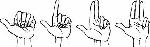 Большой палец встал один. Указательный — за ним. Средний будит безымянный. Тот поднял мизинчик малый. Встали братцы все — «Ура!» На работу им пора.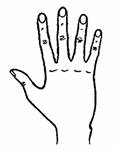 Сжать пальцы в кулачок. Поочередно разгибать их, начиная с большого. А со слов «Встали братцы все...» — широко расставить пальцы в стороны.Этот пальчик хочет спать, Этот пальчик — прыг в кровать, Этот пальчик прикорнул, Этот пальчик уж заснул. Встали пальчики — «Ура!» В детский сад идти пора!(М. Кальцова)Поочередно пригибать пальцы к ладошке, начиная с мизинца. Затем большим пальцем касаться всех остальных — «будить». Одновременно с восклицанием «Ура!» кулачок разжать, широко расставив пальцы в стороны.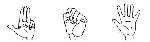 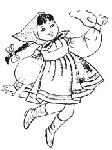 ЗА РАБОТУ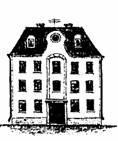 ПАЛЬЧИКИ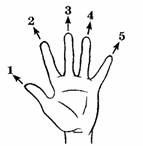 МЫ СЧИТАЕМ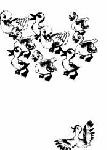 УТЯТАРаз-два-три-четыре-пять — Вышли пальчики гулять. Раз-два-три-четыре-пять — В домик спрятались опять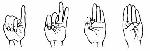 Ну-ка, братцы, за работу. Покажи свою охоту. Большаку дрова рубить, Печи все тебе топить, А тебе воду носить, А тебе обед варить, А тебе посуду мыть. А потом всем песни петь, Песни петь да плясать, Наших деток забавлять.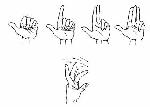 Раз-два — шли утята. Три-четыре — за водой. А за ними плелся пятый, Позади бежал шестой. А седьмой от них отстал. А восьмой уже устал. А девятый всех догнал. А десятый испугался — Громко-громко запищал:— Пи-пи-пи — не пищи!— Мы тут рядом, поищи!Поочередно сгибать все пальцы правой (затем левой) руки, начиная с большого, а со звуков «Пи-пи-пи...» — ритмично сгибать и разгибать пальцы обеих рук.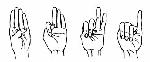 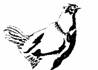 ПАЛЬЧИКИ ЗДОРОВАЮТСЯМожно пальчики считать: Раз-два-три-четыре-пять. На другой руке — опять: Раз-два-три-четыре-пять.
Поочередно разгибать пальцы правой (затем левой) руки, начиная с большого.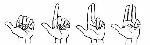 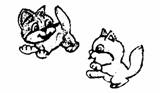 ВОЗДУШНЫЕ ЩЕЛЧКИ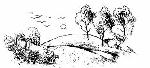 ЗДРАВСТВУЙ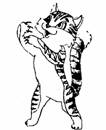 коготочкиВо дворе у брата Бегали котята. 	Испугавшись щелчка, Разбежались кто куда.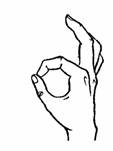 Кончик указательного пальца правой руки сильно вдавить в подушечку большого пальца. Остальные пальцы поднять вверх. Указательный палец резким движением вперед делает сильный щелчок в воздух (3 раза). По аналогии выполнять щелчки средним, безымянным пальцами и мизинцем.Я здороваюсь везде — Дома и на улице. Даже «здравствуй!» говорю Я соседской курице.Кончиком большого пальца правой руки поочередно касаться кончиков указательного, среднего, безымянного пальцев и мизинца. Проделать то же самое левой рукой.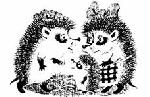 Повстречал ежонка еж: «Здравствуй, братец! Как живешь?»Одновременно кончиками больших пальцев правой и левой рук поочередно касаться кончиков указательных, средних, безымянных пальцев и мизинцев.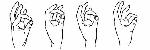 У кошкиной дочкиНа лапках коготочки. Ты их прятать не спеши, Пусть посмотрят малыши!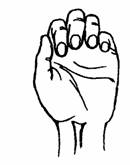 Поджать подушечки пальцев правой руки к верхней части ладошки. Большой палец прижать к указательному. Произносить громко «мяу!» несколько раз. Можно продолжать игру со второй рукой. В заключение провести занятие двумя руками.Здравствуй, солнце золотое! Здравствуй, небо голубое! Здравствуй, вольный ветерок, Здравствуй, маленький дубок! Мы живем в одном краю — Всех я вас приветствую!(Т. Сикачева)Пальцами правой руки по очереди «здороваться» с пальцами левой руки, похлопывая друг друга кончиками.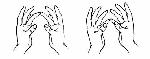 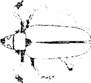 ЖУК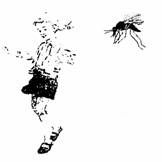 КОМАРИК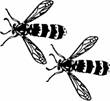 осаБОЛЬШОЙ БРАТЕЦНе кусай, комарик злой! Я уже бегу домой.Сжать кулачок. Указательный палец выдвинуть вперед (это — «хоботок», которым «комарик» пытается «укусить» ребенка). Мизинец и большой пальцы, расслабив, опустить вниз (это — «лапки»).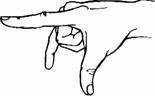 Я веселый Майский жук.Знаю всеСады вокруг,Над лужайкамиКружу,А зовут меняЖу-жу...(А. Береснев)Сжать кулачок. Указательный палец и мизинец развести в стороны («усы»). Шевелить «усами».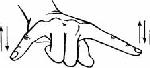 Покажи уменье другу, Покружись-ка ты по кругу!Четыре пальца правой руки (кроме большого) сжать в кулак. Большой палец поднять вверх и выполнять круговые движения.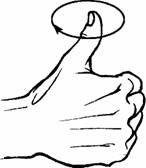 Оса села на цветок. Пьет она душистый сок.Вытянуть указательный палец правой руки и вращать им, затем то же самое — пальцем левой руки.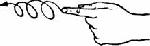 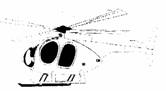 ВЕРТОЛЕТ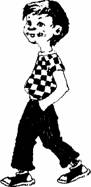 ЧЕЛОВЕЧЕК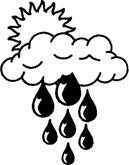 ДОЖДИК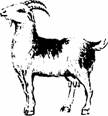 КОЗА РОГАТАЯ«Топ-топ-топ!» — топают ножки. Мальчик ходит по дорожке.Указательный и средний пальцы правой (затем левой) руки «ходят» по столу.Быстро лопасти крути! Вертолет, лети, лети!Пальцы обеих рук (кроме указательных и больших) — в положении плетеной корзинки. Указательные пальцы выдвинуть вперед и соединить их подушечками (это — «хвост вертолета»). Большими пальцами выполнять совместные, быстрые круговые движения, как лопасти вертолета.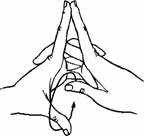 Идет коза рогатая За малыми ребятами. — Кто кашку не ест, Молоко не пьет, Забодаю, забодаю!.. (Народная потешка)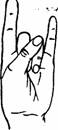 Пальцы рук поджать, только указательный и мизинец держать выпрямленными. Это — «коза». Со словами «Забодаю, забодаю!..» «козу» «напускать» на ребенка.Дождик-дождик, Полно лить, Малых детушек Мочить!(Народная потешка) Подушечки правой (левой) руки прижать к столу. Попеременно постукивать ими по поверхности стола (как игра на пианино).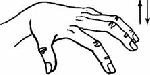 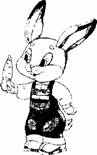 ЗАЙЧИК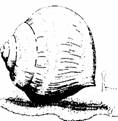 УЛИТКА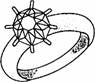 КОЛЬЦО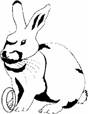 ЗАЙЧИК - КОЛЬЦОУ улитки-крошки Подрастают рожки. Научу ее ходить, Если будут ножки.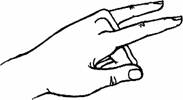 Пальцы сжать в кулачок. Выдвинуть указательный палец и мизинец. Продвигаясь медленно вперед, «улит ка» шевелит «усиками». Зайка серый скачет ловко. В лапке у него морковка.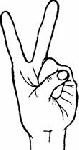 Локтем опереться на стол, указательный и средний пальцы развести в стороны, остальные сжать в кулачок.Прыгнул заинька с крылечка И в траве нашел колечко. А колечко непростое — Блестит, словно золотое.Упражнение основано на  переходе из одной позиции в другую:а)  пальцы — в кулачок, выдвинуть указательный и средний пальцы и развести их в стороны;б)   большой   и  указательный   пальцы  соединить в кольцо, остальные пальцы развести в стороны.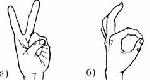 Выйду на крылечко, Вынесу колечко. Я его вместо игрушки Подарить хочу Валюшке.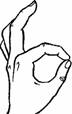 Большой и указательный пальцы соединить в кольцо, остальные развести в стороны.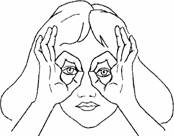 очкиСТУЛЬЧИКФЛАЖОК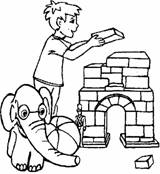 ДОМИК«Стульчик» ты из рук сложи И детишкам покажи.Левую руку поднять вертикально вверх. Прямые пальцы плотно прижать друг к другу. Правую руку в положении кулачка прижать к левой ладошке большим пальцем к себе.Если упражнение выполняется легко, то можно менять положение рук попеременно па счет «раз», «два».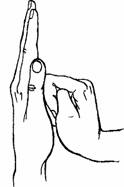 — Что стряслось у тети Вали?— У нее очки пропали! Нет очков у тети Вали — Очевидно, их украли!(С. Михалков)Образовать два кружка из больших и указательных пальцев обеих рук, соединив их.Дом мы строим Выше, выше! Есть окошки в нем И крыша.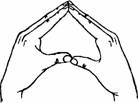 Создать угол-«крышу» пальцами обеих рук, соединив их подушечками под углом. Большие пальцы соединить по прямой линии. Получится треугольная «крыша» с «окном». Раздвинуть шире запястья, а локти прижать к туловищу. Получится «высокий дом».Горит на солнышке Флажок, Как будто я Огонь зажег.(А. Барто)Четыре прямых пальца правой руки (кроме большого) плотно прижать друг к другу. Отвести правую руку в сторону. Развернуть ее так, чтобы большой палец, оттянутый до отказа, оказался внизу.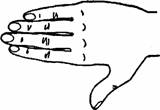 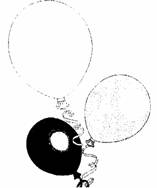 шарики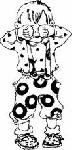 мизинчик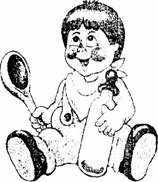 ПАЛЬЧИК - МАЛЬЧИК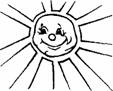 солнышкоМаленький Мизинчик Плачет, плачет, плачет. Безымянный не поймет: Что все это значит? Средний пальчик очень важный, Не желает слушать. Указательный спросил: — Может, хочешь кушать? А Большой бежит за рисом, Тащит рису ложку, Говорит: —Не надо плакать, На, поешь немножко!(Перевод И. Токмаковой)Кисть руки сжать в кулачок. Поочередно разгибать пальцы, начиная с мизинца. С последней фразой большим пальцем и мизинцем касаться друг друга.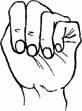 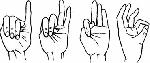 Надувайся, шарик, больше! Лучше щечки раздувай! Поиграй ты с нами дольше: Катись, прыгай и летай!Кончики пальцев обеих рук прижать друг к другу, ладошками образовать маленький, а затем — большой «шарик». Когда воздух «выходит», принять ладонями исходное положение.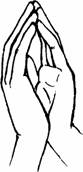 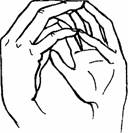 Солнце утром рано встало, Всех детишек приласкало.Ладошки скрестить. Пальцы широко раздвинуть, образуя «солнышко с лучами».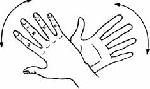 — Пальчик-мальчик, Где ты был?— С этим братцем — В лес ходил.С этим братцем —Щи варил.С этим братцем —Кашу ел.С этим братцем —Песни пел!(Народная песенка)Поочередно сгибать и разгибать все пальцы, начиная с мизинца.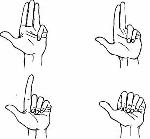 